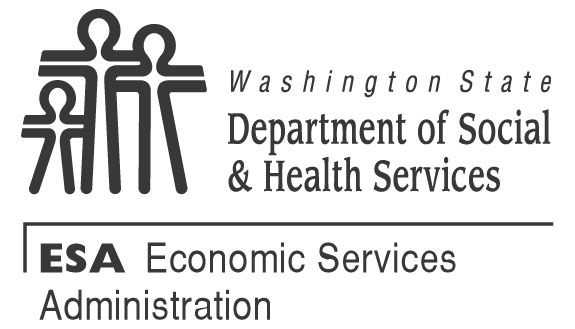 	Aged, Blind, or Disabled SSI Facilitation Referral	Aged, Blind, or Disabled SSI Facilitation Referral	Aged, Blind, or Disabled SSI Facilitation ReferralSection A:  Client InformationSection A:  Client InformationSection A:  Client InformationSection A:  Client InformationCLIENT NAMECLIENT NAMECLIENT IDENTIFICATION NUMBEREQUAL ACCESS?  Yes     NoSection B:  Additional InformationSection B:  Additional InformationSection B:  Additional InformationSection B:  Additional Information	YES	NO	1.	Is a current Supplemental Security Income (SSI) application pending?				Date of SSI application:       		2.	Is a current signed IARA on file?			YES	NO	1.	Is a current Supplemental Security Income (SSI) application pending?				Date of SSI application:       		2.	Is a current signed IARA on file?			YES	NO	1.	Is a current Supplemental Security Income (SSI) application pending?				Date of SSI application:       		2.	Is a current signed IARA on file?			YES	NO	1.	Is a current Supplemental Security Income (SSI) application pending?				Date of SSI application:       		2.	Is a current signed IARA on file?		COMMENTSCOMMENTSCOMMENTSCOMMENTS